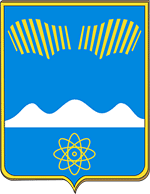 АДМИНИСТРАЦИЯ ГОРОДА ПОЛЯРНЫЕ ЗОРИ С ПОДВЕДОМСТВЕННОЙ ТЕРРИТОРИЕЙПОСТАНОВЛЕНИЕ« __ »  ________  2020 г.                                                                                     № ____О внесении изменений в Примерное положение об  оплате  труда работников муниципальных бюджетных учреждений культуры(культурно - досуговых учреждений, централизованной библиотечной системы),подведомственных отделу по культуре и делам молодёжи администрациигорода Полярные Зори с подведомственной территориейВ соответствии со ст. 144 Трудового кодекса Российской Федерации, постановляю:1. Внести в Примерное положение об оплате труда работников муниципальных бюджетных учреждений культуры (культурно-досуговых учреждений, централизованной библиотечной системы), подведомственных отделу по культуре и делам молодежи администрации города Полярные Зори с подведомственной территорией, утвержденное постановлением администрации г. Полярные Зори от 20.01.2016 № 74 (в редакции постановления администрации города от 06.11.2019 г. № 1291) (далее – Положение) следующие изменения:1.1. Приложение № 1 к Положению изложить в новой редакции в соответствии с Приложением № 1;1.3. Приложение № 2 к Положению изложить в новой редакции в соответствии с Приложением № 2;1.4. Приложение № 3 к Положению изложить в новой редакции в соответствии с Приложением № 3;1.5. Приложение № 4 к Положению изложить в новой редакции в соответствии с Приложением № 4.2. Руководителям муниципальных бюджетных учреждений культуры, подведомственных ОКиДМ, внести изменения в  локальные нормативные акты по оплате труда.3. Контроль за исполнением настоящего постановления возложить на заместителя главы города Семичева В.Н.4. Настоящее постановление вступает в силу со дня официального опубликования и распространяется на правоотношения, возникшие с 01.10.2020 года.И.о. главы города Полярные Зорис подведомственной территорией                                                            В.Н. СемичевПриложение  № 1к постановлению администрации города Полярные Зориот _______2020 № _____«Приложение № 1к Примерному положению об оплате трудаМинимальные размеры окладов работников, осуществляющих профессиональную деятельность по должностям служащих культуры и искусства, отнесенных к ПКГ, утвержденных приказом Министерства здравоохранения и социального развития РФ от 31.08.2007 № 570 «Об утверждении профессиональных квалификационных групп должностей работников культуры, искусства и кинематографии»Приложение  № 2к постановлению администрации города Полярные Зориот _______2020 № _____«Приложение № 2к Примерному положению об оплате трудаМинимальные размеры окладов работников, осуществляющих деятельность по должностям руководителей, специалистов и служащих культуры и искусства, отнесенных к ПКГ, утвержденных приказом Министерства здравоохранения и социального развития РФ от 29.05.2008 г. № 247н «Об утверждении профессиональных квалификационных групп общеотраслевых должностей руководителей, специалистов и служащих»Приложение  № 3к постановлению администрации города Полярные Зориот _______2020 № _____«Приложение № 3к Примерному положению об оплате трудаМинимальные размеры окладов работников, осуществляющих деятельность по профессиям рабочих, отнесенных к ПКГ, утвержденных приказом Министерства здравоохранения и социального развития РФ от 29.05.2008 г. № 248н «Об утверждении профессиональных квалификационных групп общеотраслевых профессий рабочих»Приложение  № 4к постановлению администрации города Полярные Зориот _______2020 № _____«Приложение № 4к Примерному положению об оплате трудаМинимальные размеры окладов работников, не отнесённых к общеотраслевым профессиональным квалификационным группам Должности, отнесённые к квалификационным уровнямМинимальный размер оклада (рублей)Профессиональная квалификационная группа «Должности технических исполнителей и артистов вспомогательного состава»Профессиональная квалификационная группа «Должности технических исполнителей и артистов вспомогательного состава»Контролёр билетов2940Профессиональная квалификационная группа «Должности работников культуры, искусства и кинематографии среднего звена»Профессиональная квалификационная группа «Должности работников культуры, искусства и кинематографии среднего звена»Культорганизатор5276Руководитель музыкальной части дискотеки5276Руководитель кружка, любительского объединения, клуба по интересам5276Заведующий костюмерной5276Профессиональная квалификационная группа «Должности работников культуры, искусства и кинематографии ведущего звена»Профессиональная квалификационная группа «Должности работников культуры, искусства и кинематографии ведущего звена»Библиограф7034Библиотекарь7034Библиотекарь-каталогизатор7034Дизайнер7034Администратор7034Звукооператор7034Аккомпаниатор-концертмейстер7034Художник-модельер театрального костюма7034Художник по свету7034Художник-декоратор7034Методист клубного учреждения7034Главный библиограф7034Главный библиотекарь7034Профессиональная квалификационная группа «Должности руководящего состава учреждений культуры, искусства и кинематографии»Профессиональная квалификационная группа «Должности руководящего состава учреждений культуры, искусства и кинематографии»Режиссёр массовых представлений 7816Руководитель коллектива самодеятельного искусства7816Режиссёр-постановщик7816Режиссёр7816Балетмейстер7816Хормейстер 7816Дирижёр7816Заведующий постановочной частью 7816Заведующий отделом (сектором) библиотеки7816Заведующий отделом (сектором) дома (дворца) культуры7816Звукорежиссёр7816Должности, отнесённые к квалификационным уровнямДолжности, отнесённые к квалификационным уровнямМинимальный размер оклада (рублей)Профессиональная квалификационная группа «Общеотраслевые должности служащих первого уровня»Профессиональная квалификационная группа «Общеотраслевые должности служащих первого уровня»Профессиональная квалификационная группа «Общеотраслевые должности служащих первого уровня»1 квалификационный уровеньКассир32831 квалификационный уровеньДелопроизводитель 32831 квалификационный уровеньСекретарь32831 квалификационный уровеньСекретарь-машинистка3283Профессиональная квалификационная группа «Общеотраслевые должности служащих второго уровня»Профессиональная квалификационная группа «Общеотраслевые должности служащих второго уровня»Профессиональная квалификационная группа «Общеотраслевые должности служащих второго уровня»1 квалификационный уровеньИнспектор по кадрам38802 квалификационный уровеньЗаведующий складом45872 квалификационный уровеньЗаведующий хозяйством4587Профессиональная квалификационная группа «Общеотраслевые должности служащих третьего уровня»Профессиональная квалификационная группа «Общеотраслевые должности служащих третьего уровня»Профессиональная квалификационная группа «Общеотраслевые должности служащих третьего уровня»1 квалификационный уровеньПрограммист59091 квалификационный уровеньСпециалист по кадрам59091 квалификационный уровеньИнженер по охране труда5909Должности, отнесённые к квалификационным уровнямДолжности, отнесённые к квалификационным уровнямМинимальный размер оклада Профессиональная квалификационная группа «Общеотраслевые профессии рабочих первого уровня»Профессиональная квалификационная группа «Общеотраслевые профессии рабочих первого уровня»Профессиональная квалификационная группа «Общеотраслевые профессии рабочих первого уровня»1 квалификационный уровеньВахтёр 31221 квалификационный уровеньГардеробщик31221 квалификационный уровеньДворник31221 квалификационный уровеньСторож31221 квалификационный уровеньУборщик служебных помещений31221 квалификационный уровеньУборщик производственных помещений31221 квалификационный уровеньУборщик территорий3122Должности, не отнесённые к ПКГМинимальный размер оклада (рублей)Монтировщик сцены2940Рабочий по комплексному обслуживанию и ремонту зданий3473Водитель3473Слесарь по ремонту автотранспорта 3473Электрик3473Слесарь-сантехник3473Техник-электрик4319Столяр по изготовлению декораций4319Швея4319Заведующий отделом по эксплуатации здания 6178Художник-оформитель6255Художественный руководитель8795Заместитель директораниже на 10-30% оклада директора